План работы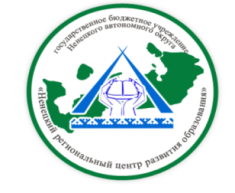 ГБУ НАО «Ненецкий региональныйцентр развития образования»на февраль 2024 годаВ течение месяцаДиректор  ГБУ НАО «НРЦРО»                                           О.Ю. КозицинаДатаМероприятиеМесто проведения и времяОтветственный1.02Региональный этап ВсОШ по математике, 2 турЦентр выявления талантов «Маяк» 09:00 Лаптева Л.Б.Семёнова Е.Н.1.02Заседание рабочей группы «Индекс  качества общего образованияГБУ НАО «НРЦРО» Кабинет  1010.00Шамов А.С.2.02Региональный этап ВсОШ по обществознанию, 1 турЦентр выявления талантов «Маяк» 09:00 Лаптева Л.Б.Семёнова Е.Н.3.02Региональный этап ВсОШ по обществознанию, 2 турЦентр выявления талантов «Маяк» 09:00 Лаптева Л.Б.Семёнова Е.Н.5.02МО музыкальных руководителей ДОО «Обновление документации музыкального руководителя по ФОП и ФГОС ДО»ГБУ НАО «НРЦРО» Кабинет  1013:15 Владимирова А.Н.6.02Региональный этап олимпиады выпускников начальной школы по МАТЕМАТИКЕГБОУ НАО «СШ №4» 9:00 Петухова М.С.6.02МО учителей математики «Пути повышения эффективности работы учителя при подготовке выпускников к государственной итоговой аттестации»ГБУ НАО «НРЦРО»Кабинет № 21 15:30Дуркин А.А.7.02Итоговое сочинение (изложение) для учащихся 11 кл. для допуска на ЕГЭ – Дополнительный периодОбщеобразовательные организации НАОШамов А.С.7.02Региональный этап Региональной олимпиады школьников НАО по родному (ненецкому) языку (обучающиеся 4-11 классов)Общеобразовательные организации9:00 Талеева Л.Я.7.02МО социальных педагогов ДОО НАО«Актуализация вопросов информационной безопасности детей в эпоху цифровизации».в рамках исполнения «дорожной карты» по исполнению плана мероприятий по обеспечению информационной безопасности детей, производства и оборота информационной продукции для детей на территории НАО на 2021-2027 годы (распоряжение Губернатора НАО от 09.03.2021 № - 57-рг).центр «ДАР»13:30очная формаВанюта Я.И.8.02МО учителей родного (ненецкого) языка.  «Новый Порядок аттестации педагогических работников» ГБУ НАО «НРЦРО»кабинет 1916:00 Талеева Л.Я.8.02Региональный этап ВсОШ по экологии, 1 турЦентр выявления талантов «Маяк» 09:00 Лаптева Л.Б.Семёнова Е.Н.8.02МО учителей, информатики «Пути повышения эффективности работы учителя при подготовке выпускников к государственной итоговой аттестации»ГБУ НАО «НРЦРО»Кабинет № 10 15:30Дуркин А.А.9.02Региональный этап ВсОШ по экологии, 2 турЦентр выявления талантов «Маяк» 09:00 Лаптева Л.Б.Семёнова Е.Н.10.02Региональный этап ВсОШ по немецкому языку, 1 турЦентр выявления талантов «Маяк» 09:00 Лаптева Л.Б.Семёнова Е.Н.12.02МО учителей истории и обществознания  «Оценочные процедуры по истории и обществознанию: содержание, формат, подготовка»ГБУ НАО «НРЦРО»кабинет 1015:30 Бороненко О. Н.12.02Региональный этап ВсОШ по немецкому языку, 2 турЦентр выявления талантов «Маяк» 09:00 Лаптева Л.Б.Семёнова Е.Н.13.02Практикум «Решение олимпиадных заданий Всероссийской олимпиады школьников по литературе» для обучающихся 9 – 11 классовГБУ НАО «НРЦРО»кабинет 1015:00 Бороненко О. Н.13.02МО учителей физической культуры «Функциональная грамотность учителя – основа развития функциональной грамотности ученика»ГБУ НАО «НРЦРО»Кабинет № 10 15:30Дуркин А.А.13.02Семинар для педагогических работников образовательных организаций НАО «Обобщение актуального педагогического опыта работы»ГБУ НАО «НРЦРО»Кабинет № 21 16.00Хабарова Е.В.13.02Региональный этап ВсОШ по литературеЦентр выявления талантов «Маяк» 09:00 Лаптева Л.Б.Семёнова Е.Н.13.02МО воспитателей ОО и организаций СПО «Формы организации воспитательного процесса»ГБОУ НАО «СШ п. Красное» Хабарова К.А.14.02МО учителей коррекционных классов «Эффективные практики инклюзивного и коррекционно-развивающего образования» ГКОУ НАО «НСКШИ» 15:30  Петухова М.С.14.02Итоговое собеседование по русскому языку как условие допуска к ГИА 9 – Основной срокОбщеобразовательные организации НАОШамов А.С.14.02МО учителей химии «Анализ результатов муниципального (территориального) и регионального этапов ВсОШ по химии в НАО в 2023-2024 году. Анализ результатов ВПР по химии»ГБУ НАО «НРЦРО»Кабинет №10  15:15Чайка А.П.14.02МО воспитателей, работающих на среднем и старшем дошкольном возрасте «Совершенствование качества дошкольного образования через повышение  профессионального мастерства  педагогов в соответствии с ФОП и ФГОС ДО»ГБУ НАО «НРЦРО» Кабинет 2113:15Владимирова А.Н.15.02Региональный этап олимпиады выпускников начальной школы по РУССКОМУ ЯЗЫКУГБОУ НАО «СШ №4» 9:00 Петухова М.С.15.02Региональный этап ВсОШ по географииЦентр выявления талантов «Маяк» 09:00 Лаптева Л.Б.Семёнова Е.Н.15.02МО учителей ОБЖ «Функциональная грамотность учителя – основа развития функциональной грамотности ученика»ГБУ НАО «НРЦРО»Кабинет № 10 15:30Дуркин А.А.15.02МО учителей биологии «Анализ результатов муниципального (территориального) и регионального этапов ВсОШ по биологии и экологии в НАО в 2023-2024 году. Анализ результатов ВПР по биологии».ГБУ НАО «НРЦРО»Кабинет №10  15:15 Чайка А.П.16.02Региональный этап ВсОШ по физической культуре, 1 турЦентр выявления талантов «Маяк» 09:00 Лаптева Л.Б.Семёнова Е.Н.17.02Региональный этап ВсОШ по физической культуре, 2 турЦентр выявления талантов «Маяк» 09:00 Лаптева Л.Б.Семёнова Е.Н.19.02МО учителей английского языка  «Оценочные процедуры по английскому языку: содержание, формат, подготовка»ГБУ НАО «НРЦРО»Кабинет 1015:30 Бороненко О. Н.19.02Региональный этап олимпиады по правуЦентр выявления талантов «Маяк» 09:00 Лаптева Л.Б.Семёнова Е.Н.20.02МО социальных педагогов ОО НАО«Организация работы по профилактике самоповреждающего и рискованного поведения подростков в образовательных организациях»(в рамках исполнения «дорожной карты» по исполнению концепции развития системы профилактики безнадзорности и правонарушений на период до 2025 года (распоряжение Правительства РФ от 22.03.2017 № 520-р)центр «ДАР»14:00очно-заочная формаВанюта Я.И.20.02МО педагогов, отвечающих за БДД «Функциональная грамотность учителя – основа развития функциональной грамотности ученика»ГБУ НАО «НРЦРО»Кабинет № 10 15:30Дуркин А.А.20.02Региональный этап ВсОШ по технологии, 1 турЦентр выявления талантов «Маяк» 09:00 Лаптева Л.Б.Семёнова Е.Н.20.02МО учителей-логопедов ОО НАО (в рамках исполнения плана мероприятий на 2019-2025 годы по реализации второго этапа Концепции государственной семейной политики в Российской Федерации на период до 2025 года в Ненецком автономном округе (распоряжение Губернатора НАО от 01.04.2019 № 108-рг), п.9.2)«Игровые упражнения и приемы сенсорной интеграции в работе учителя-логопеда с детьми с РАС»центр «ДАР»10:00очная формаГукова С.А.20.02МО педагогов-психологов ДОО НАО (в рамках исполнения плана мероприятий на 2019-2025 годы по реализации второго этапа Концепции государственной семейной политики в Российской Федерации на период до 2025 года в Ненецком автономном округе (распоряжение Губернатора НАО от 01.04.2019 № 108-рг), п.9.2)«Деятельность педагога-психолога в условиях реализации ФАОП ДО».центр «ДАР»13:30очная формаШевелева А.А.21.02Акция, посвященная Международному дню родного языка «Спасибо учителю родного языка» (в рамках исполнения Концепции преподавания родных языков народов РФ на 2020 -2024 годы в НАО, утвержденной Распоряжением  Департаментом образования, культуры и сорта НАО от 30.12.2020)Общеобразовательные организации НАОБороненко О. Н.21.02РУМО «Итоги диагностики  функциональной грамотности»ГБУ НАО «НРЦРО»кабинет 2116:00Хабарова Е.В.Ипатова Т.П.21.02Региональный этап ВсОШ по технологии, 2 турЦентр выявления талантов «Маяк» 09:00 Лаптева Л.Б.Семёнова Е.Н.21.02Акция, посвященная Международному дню родного языка «Я проверяю свою грамотность»  (в рамках исполнения Концепции преподавания родных языков народов РФ на 2020 -2024 годы в НАО, утвержденной Распоряжением  Департаментом образования, культуры и сорта НАО от 30.12.2020)Общеобразовательные организации НАОБороненко О. Н.21.02 МО учителей начальных классов «Современные подходы к оценке образовательных достижений обучающихся в условиях реализации обновлённых ФГОС НОО»ГБОУ НАО «СШ №4» каб.12715:30 ч Петухова М.С.21.02Установочный семинар конкурса «Профессионал года – 2024» (для заочного этапа)  Конкурсное испытание «Интернет-ресурс» номинаций «Учитель года», «Воспитатель года», «Мастер года»ГБУ НАО «НРЦРО»Кабинет 1915:30Дуркина И.С.21.02Региональный тест на знание ненецкого языка «Язык родной, дружу с тобой!»ГБУ НАО «НРЦРО»,ОО НАО, ДОО НАО, СПО НАОВарницына О.И.21.02Программа просвещения родителей по вопросам детской психологии и педагогики «Семья НАО – компетентная семья» (в рамках исполнения плана мероприятий на 2019-2025 годы по реализации второго этапа Концепции государственной семейной политики в Российской Федерации на период до 2025 года в Ненецком автономном округе (распоряжение Губернатора НАО от 01.04.2019 № 108-рг), п.5.5; плана  мероприятий по реализации в 2016-2020 годах Стратегии развития воспитания в РФ на период до 2025 года на территории  НАО  (распоряжение  ДОКиС НАО от 30.05.2016 № 569-р), п.2.3)Родительское собрание «Как помочь ребенку выбрать профессию?»центр «ДАР»17:30очно-заочная формаВокуева Т.Б.21.02МО учителей-дефектологов ОО НАО (в рамках исполнения плана мероприятий на 2019-2025 годы по реализации второго этапа Концепции государственной семейной политики в Российской Федерации на период до 2025 года в Ненецком автономном округе (распоряжение Губернатора НАО от 01.04.2019 № 108-рг), п.9.2)Специфика речевого развития обучающихся с РАС младшего школьного возраста. Основные задачи коррекционно-развивающей работы учителя-логопеда с обучающимися с РАС.центр «ДАР»15:00очная формаБогданова Т.А.22.02МО педагогов-психологов ОО НАО«Технологии работы с детьми и подростками с применением МАК, направленных на коррекцию поведения» (в рамках исполнения «дорожной карты» о принятии дополнительных мер, направленных на профилактику деструктивного поведения обучающихся ОО в 2023–2024 учебном году (распоряжение ДОКиС НАО от 19.12.2023 № 1177-р)центр «ДАР»15:00очная формаАртемова Е.А.26.02МО учителей русского языка и литературы «Оценочные процедуры по русскому языку и литературе: содержание, формат, подготовка»ГБУ НАО «НРЦРО»кабинет 1015:30 Бороненко О. Н.26.02Установочный семинар конкурса «Профессионал года – 2024» (для заочного этапа)  Конкурсное испытание «Визитная карточка» номинаций «Руководитель года», «Воспитатель года»ГБУ НАО «НРЦРО»Кабинет 1915:30Дуркина И.С.26.02Установочный семинар конкурса «Профессионал года – 2024» (для заочного этапа)  Конкурсное испытание «Образовательный проект» номинации «Педагогический дебют»ГБУ НАО «НРЦРО»Кабинет 2115:30Ипатова Т.П.26.02Региональный этап ВсОШ по английскому языку, 1 турЦентр выявления талантов «Маяк» 09:00 Лаптева Л.Б.Семёнова Е.Н.27.02Семинар – практикум «Создание развивающей среды на прогулочных верандах»ГБДОУ НАО «ЦРР – д- сад «Солнышко»13:15Владимирова А.Н.27.02Установочный семинар конкурса «Профессионал года – 2024» (для заочного этапа)  Конкурсные испытания «Визитная карточка», «Классный час» номинации «Учитель родного (ненецкого) языка»ГБУ НАО «НРЦРО»Кабинет 816:00Талеева Л.Я.27.02Практикум для студентов СПО «Решение олимпиадных заданий по литературе» ГБУ НАО «НРЦРО»Кабинет 2114.00Бороненко О. Н.27.02Региональный этап ВсОШ по английскому языку, 2 турЦентр выявления талантов «Маяк» 09:00 Лаптева Л.Б.Семёнова Е.Н.28.02МО учителей географии «Анализ результатов муниципального (территориального) и регионального этапов ВсОШ по географии в НАО в 2023-2024 году.Анализ результатов ВПР по географии»ГБУ НАО «НРЦРО»Кабинет №1015:30Чайка А.П.28.02Интегрированное занятие «Воспитание у дошкольников патриотизма и любви к Родине посредством ознакомления с народными промыслами и ремеслами» в рамках работы ресурсной площадки «Формирование патриотизма, основ гражданственности у детей дошкольного возраста посредством проектной деятельности»  - ГБДОУ НАО «ЦРР - детский сад "Гнездышко»9:30Владимирова А.Н.28.02Региональный этап ВсОШ по ОБЖ, 1 турЦентр выявления талантов «Маяк» 09:00 Лаптева Л.Б.Семёнова Е.Н.28.02Программа просвещения родителей по вопросам детской психологии и педагогики «Семья НАО – компетентная семья» (в рамках исполнения плана мероприятий на 2019-2025 годы по реализации второго этапа Концепции государственной семейной политики в Российской Федерации на период до 2025 года в Ненецком автономном округе (распоряжение Губернатора НАО от 01.04.2019 № 108-рг), п.5.5; плана  мероприятий по реализации в 2016-2020 годах Стратегии развития воспитания в РФ на период до 2025 года на территории  НАО  (распоряжение  ДОКиС НАО от 30.05.2016 № 569-р), п.2.3)Игровой практикум для родителей с детьми младшего возраста «Вместе с Мишкой я расту!» ГБДОУ НАО «Детский сад «Семицветик»18:00очная форма Вокуева Т.Б.28.02МО учителей технологии (обслуживающий труд) «Анализ муниципального (территориального) и регионального этапа ВсОШ по технологии»ГБУ НАО «НРЦРО»кабинет 2115:30Климова О.Н.29.02Внеклассное мероприятие «По страницам книг                       В. Астафьева» (в рамках исполнения Концепции преподавания родных языков народов РФ на 2020 -2024 годы в НАО, утвержденной Распоряжением  Департаментом образования, культуры и сорта НАО от 30.12.2020)ГБОУ НАО «СШ № 4»15:00Бороненко О. Н.29.02Установочный семинар конкурса «Профессионал года – 2024» (для заочного этапа)  Конкурсное испытание «Эссе» номинации «Учитель года»ГБУ НАО «НРЦРО»Кабинет 1916:00Бороненко О. Н.29.02МО учителей  физики «Анализ результатов муниципального (территориального) и регионального этапов ВсОШ по физике и астрономии в НАО»ГБУ НАО «НРЦРО»Кабинет № 7  15:15Чайка А.П.29.02Региональный этап ВсОШ по ОБЖ, 2 турЦентр выявления талантов «Маяк» 09:00 Лаптева Л.Б.Семёнова Е.Н.29.02Плановое заседание Главной аттестационной комиссии управления образования  Департамента ОКиС НАОГБУ НАО «НРЦРО» Кабинет № 1014:00Хабарова К.А.29.02МО воспитателей групп раннего возраста «Использование песочной терапии  в работе воспитателя в группах  раннего возраста»ГБУ НАО «НРЦРО» кабинет 2113:15Владимирова А.Н.29.02Методический семинар для заместителей директора по УВР по вопросам деятельности ПППК (в рамках исполнения  плана мероприятий («дорожной карты») по взаимодействию ФГБОУ ВО «Омский государственный педагогический университет», ДОКиС НАО и ГБУ НАО «НРЦРО» по развитию в образовательных организациях, расположенных на территории НАО, профильных психолого-педагогических классов на 2023-2024 годы»)ГБУ НАО «НРЦРО»Кабинет 2115:30Глинская Н.Д.29.02МО учителей технологии (технический труд) «Анализ муниципального (территориального) и регионального этапа ВсОШ по технологии»ГБУ НАО «НРЦРО»кабинет 1915:30Климова О.Н.29.02Групповая супервизионная сессия по обмену опытом и развитию профессиональных навыков (занятие 2) Категория: педагоги-психологи ОО НАО(в рамках исполнения «дорожной карты» по поддержке и сопровождению педагогических работников в возрасте до 35 лет (распоряжение ДОКиС НАО от 20.03.2020 № 291-р)центр «ДАР»16:00очная формаАртемова Е.А.МероприятиеМесто проведения и времяОтветственныйРесурсная площадка «Формирование патриотизма, основ гражданственности у детей дошкольного возраста посредством проектной деятельности» ГБДОУ НАО «ЦРР – Д-с «Гнездышко»Владимирова А.Н.КПК «Школа Министерства Просвещения России»: новые возможности для повышения качества образования» (48 часов)ГБУ НАО «НРЦРО»«СШ № 2», «СШ им. А.П. Пырерки», «СШ с. Н-Пеша», «ОШ п. Каратайка»Хабарова Е.В.Проведение курсов по дополнительной профессиональной программе-программе повышения квалификации «Подготовка региональных экспертов чемпионатов профессионального мастерства «Абилимпикс»ГБУ НАО «НРЦРО»19 февраля по 5 мартаотдел WSRВсероссийский конкурс сочинений «Без срока давности» для обучающихся 5 -11 классов, для обучающихся  по образовательным программам среднего образованияГБУ НАО «НРЦРО»Январь - февральБороненко О. Н.Всероссийский фестиваль музейных экспозиций образовательных организаций «Без срока давности», проводимый в 2023 — 2024 учебном годуГБУ НАО «НРЦРО»Февраль - мартБороненко О. Н.Международная  олимпиада по истории авиации и воздухоплавания имени А.Ф. Можайского (для обучающихся в возрасте от 12 до 18 лет)ГБУ НАО «НРЦРО»с 01 октября 2023г.-30.04.2024 г.Петухова М.С.Региональный этап «Российский открытый молодежный водный конкурс»ГБУ НАО «НРЦРО»февральА.П. ЧайкаКонкурс буктрейлеров «Книга – наш любимый друг и помощник» для ДОО НАОДОО НАОфевральВладимирова А.Н.Окружной заочный конкурс среди образовательных организаций на лучшую организацию работы по профилактике правонарушений несовершеннолетних. (в рамках исполнения «дорожной карты» по исполнению реализации гос. программы НАО «Обеспечение общественного порядка, противодействию преступности, терроризму, экстремизму и коррупции в НАО на 2024 год (распоряжение аппарата администрации НАО от 16.01.2023 №12-ра) Центр «ДАР»Февраль - апрельВанюта Я.И.Мониторинг по изучению мнения родителей (законных представителей) об обеспечении информационной безопасности детей и реализации механизмов защиты детей от информации, причиняющей вред их здоровью (в рамках исполнения «дорожной карты» по исполнению плана мероприятий по обеспечению информационной безопасности детей, производства и оборота информационной продукции для детей на территории НАО на 2021-2027 годы (распоряжение Губернатора НАО от 09.03.2021 № - 57-рг)Центр «ДАР» ФевральВанюта Я.И.Мониторинг в целях подготовки ежегодного отчета о состоянии охраны прав ребенка в регионе за 2019-2023 годы:Работа школьных служб примирения (служб школьной медиации)Сведения о ситуациях травли (буллинга)(в рамках исполнения «дорожной карты» по исполнению плана мероприятий по развитию сети служб медиации (примирения) в ОО НАО на 2023 год (распоряжение ДОКиС НАО от 20.01.2023 №31-р)Центр «ДАР» ФевральЯковлева Ю.Б.Комарова Т.С.Страничка ненецкого языка ВКонтакте Группа НРЦРО в ВКонтактеВарницына О.И.Региональный конкурс методических разработок в области профориентационной деятельности (в рамках исполнения «дорожной карты» по введению профориентационного минимума в общеобразовательных организациях Ненецкого автономного округа)ГБУ НАО «НРЦРО»Январь февральИпатова Т.П.Межрегиональный (заочный) этап конкурса учебно-исследовательских, проектных и творческих работ обучающихся «Ломоносовский турнир» в 2023 – 2024 учебном годуЦентр выявления талантов «Маяк» февральКолесникова Л.В.Занятия для детей старшего дошкольного возраста по подготовке к школе (в рамках исполнения регионального комплексного плана мероприятий по развитию инклюзивного общего и дополнительного образования, детского отдыха, созданию специальных условий для обучающихся с инвалидностью, с ограниченными возможностями здоровья на долгосрочный период в Ненецком автономном округе (распоряжение ДОКИС НАО от 18.02.2022), п.4.1) ПМПК6,13,20,27 февраля17:30очная формаВокуева Т.Б.Занятия с обучающимися по восполнению дефицитов математических знаний и умений (в рамках исполнения регионального комплексного плана мероприятий по развитию инклюзивного общего и дополнительного образования, детского отдыха, созданию специальных условий для обучающихся с инвалидностью, с ограниченными возможностями здоровья на долгосрочный период в Ненецком автономном округе (распоряжение ДОКИС НАО от 18.02.2022), п.4.1) ПМПК1,8, 15.29 февраля17:30очная формаКлимина С.А.Разбор и показ олимпиадных работ по каждому предметуЦентр «Маяк»февральЦентр «Маяк»Организация проведения регулярных программ по направлению «Наука», «Искусство» и «Спорт»Центр «Маяк»февральКанева А.А.Организация работы в рамках проекта «Школы – ассоциированные партнёры «Сириуса»Центр «Маяк»февральЛитвинова М.В.Работа над проектной задачей с группой обучающихся в рамках программы «Сириус.Лето: начни свой проект»Центр «Маяк»февральМарюев В.А.Организация работы в рамках программы «Уроки настоящего»Центр «Маяк»февральМарюев В.А.Стационарные заседания психолого-медико-педагогической комиссии. Выездное заседание ПМПК в с. Великовисочное по отдельному плану, утвержденному ДОКиС НАО (в рамках исполнения межведомственного комплексного плана по развитию инклюзивного общего и дополнительного образования, детского отдыха, созданию специальных условий для обучающихся с инвалидностью, с ограниченными возможностями здоровья, утвержденный заместителем председателя Правительства Российской Федерации Т. Голиковой 22.12.2021, п.5.2)ПМПКспециалисты ПМПККонсультирование родителей (законных представителей), педагогических работников, работников учреждений социального обслуживания, здравоохранения, УМВД, других организаций по вопросам обучения, развития и воспитания детей (в рамках исполнения плана мероприятий на 2019-2025 годы по реализации второго этапа Концепции государственной семейной политики в Российской Федерации на период до 2025 года в Ненецком автономном округе (распоряжение Губернатора НАО от 01.04.2019 № 108-рг), п. 5.7, 7.1)ПМПКспециалисты ПМПКИнформационно-просветительская работа с населением в области предупреждения и коррекции недостатков в физическом и (или) психическом развитии и (или) отклонений в поведении детей (в рамках исполнения плана мероприятий на 2019-2025 годы по реализации второго этапа Концепции государственной семейной политики в Российской Федерации на период до 2025 года в Ненецком автономном округе (распоряжение Губернатора НАО от 01.04.2019 № 108-рг), п. 5.5, 6.1, 7)ПМПКспециалисты ПМПКИндивидуальные психодиагностические исследования с написанием заключений (в рамках исполнения регионального комплексного плана мероприятий по развитию инклюзивного общего и дополнительного образования, детского отдыха, созданию специальных условий для обучающихся с инвалидностью, с ограниченными возможностями здоровья на долгосрочный период в Ненецком автономном округе (распоряжение ДОКИС НАО от 18.02.2022), п.4.1)ПМПКШевелева А.А.Индивидуальная диагностика психологической готовности детей к школьному обучению (в рамках исполнения регионального комплексного плана мероприятий по развитию инклюзивного общего и дополнительного образования, детского отдыха, созданию специальных условий для обучающихся с инвалидностью, с ограниченными возможностями здоровья на долгосрочный период в Ненецком автономном округе (распоряжение ДОКИС НАО от 18.02.2022), п.4.1)ПМПКВокуева Т.Б.Логопедические занятия с детьми дошкольного возраста (в рамках исполнения регионального комплексного плана мероприятий по развитию инклюзивного общего и дополнительного образования, детского отдыха, созданию специальных условий для обучающихся с инвалидностью, с ограниченными возможностями здоровья на долгосрочный период в Ненецком автономном округе (распоряжение ДОКИС НАО от 18.02.2022), п.4.1)ПМПКГукова С.А.Участие в допросах несовершеннолетних по защите их прав (Следственный комитет РФ по Архангельской области и НАО) по запросу (в рамках исполнения «дорожной карты» по исполнению Концепции развития системы профилактики безнадзорности и правонарушений на период до 2025 года (распоряжение Правительства Российской Федерации от 22.03.2017 № 520-р.), п.3.3, 3.4, 3.5, 3.6)ПМПКШевелева А.А.Вокуева Т.Б.Заочный тур Межрегионального конкурса учебно-исследовательских, проектных и творческих работ «Ломоносовский турнир» в 2023 – 2024 учебном годуЦентр выявления талантов «Маяк» 15:00 Колесникова Л.В.Стационарные заседания психолого-медико-педагогической комиссии.Центр «ДАР»февральспециалисты ПМПКИндивидуальные коррекционно-развивающие занятия с детьми / консультирование детей Центр «ДАР»февральАртемова Е.А.Консультирование родителей (законных представителей), педагогических работников по вопросам обучения, развития и воспитания детейЦентр «ДАР»февральспециалисты Центра «ДАР»Информационно-просветительская работа с населением в области предупреждения и коррекции недостатков в физическом и (или) психическом развитии и (или) отклонений в поведении детейЦентр «ДАР»февральспециалисты Центра «ДАР»Участие в допросах несовершеннолетних по защите их прав (Следственный комитет РФ по Архангельской области и НАО)Центр «ДАР»февральспециалисты Центра «ДАР»Участие в судебных заседаниях на время допроса несовершеннолетних (Мировые судьи НАО)Центр «ДАР»февральспециалисты Центра «ДАР»